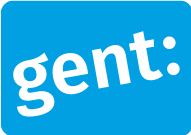 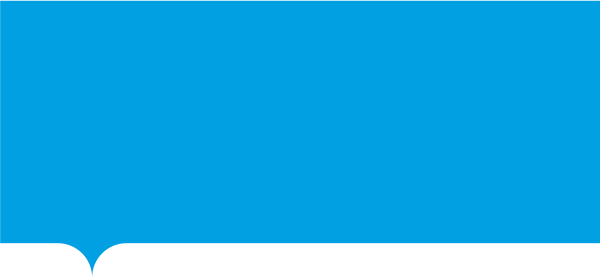 Waarvoor dient dit formulier?Met dit formulier kunnen vzw’s en feitelijke verenigingen een erkenning aanvragen als GentseLGBTQI+-vereniging. Indien je dit wil, kan dit formulier ook gebruikt worden om subsidie aan te vragen. De voorwaarden vind je in het Reglement betreffende de erkenning van Gentse LGBTQI+-verenigingen met een sociaal-culturele werking en in het Subsidiereglement voorwerkingssubsidies voor Gentse LGBTQI+-verenigingen met een sociaal-culturele werking. Je kan de reglementen ook opvragen bij bij de Dienst Lokaal Sociaal Beleid.Aan wie bezorg je dit formulier?Je kan deze aanvraag opsturen per post, per mail of je kan hem of persoonlijk afgeven. Het post-, mail- en bezoekadres vind je hierboven. Je kan de aanvraag ook indienen via een onlineformulier.Tegen wanneer bezorg je ons dit formulier?Een aanvraag indien kan het hele jaar door, maar de aanvragen worden enkel behandeld op15 april en op 15 oktober.Wat wil je aanvragen?|Je kan erkenning en subsidie samen aanvragen, maar de subsidie kan niet aangevraagd worden als je al een werkingssubsidie krijgt door erkenning bij een andere stadsdienst.Vul de gegevens van je vereniging in.| Indien van toepassingǀ Voorbeeld: BE68 5390 0754 7034.Wat is het doel van de vereniging?Geef aan hoe je werking op Gent of Gentenaren gericht is.Omschrijf de doelgroep van je vereniging| Verduidelijk ook dat de leden of deelnemers deelnemen in een sfeer van vrije tijd en via vrijwillig engagement.Is je organisatieVul de gegevens van je vzw in.ǀ Voorbeeld: 0123.456.789Vul de gegevens van de contactpersoon van de feitelijke vereniging in.| Ga naar vraag 9.Vul in hoe we je vereniging kunnen bereiken. De Stad Gent mag me informeren of vragen stellen over thema’s die te maken hebben met welzijn en gelijke kansen.Verplichte bijlagen Als je deze aanvraag indient voor een vereniging die al minstens een jaar actief is, voeg dan onderstaande bijlagen toe. Als je deze aanvraag indient voor een vereniging die nog maar net opgericht is, voeg dan onderstaande bijlagen toe.|Na afloop van het werkingsjaar moet wel aangetoond worden dat deze activiteiten effectief hebben plaatsgevonden.Vul de onderstaande verklaring in.  Ik heb alle gegevens volledig en correct ingevuld.Met respect voor je privacyDe Stad Gent behandelt de persoonsgegevens die je invult met respect voor je privacy. We volgen hiervoor de Algemene Verordening Gegevensbescherming.Waarvoor, met wie en hoe lang?Als je ons dit formulier bezorgt, geef je ons toestemming om de ingevulde gegevens te gebruiken voor je aanvraag tot erkenning als Gentse LGBTQI+-vereniging. We delen je gegevens niet met derden. We verwijderen je persoonsgegevens na 2 jaar. Als je met dit formulier ook subsidies aanvraagt, doen we dat na 10 jaar.Je rechtenJe hebt altijd het recht om je persoonsgegevens in te zien en om foute gegevens aan te passen. In sommige gevallen kan je ook je persoonsgegevens laten wissen. Wil je je beroepen op deze rechten? Dat kan via het contactformulier op https://stad.gent. Vermoed je dat iemand je persoonsgegevens onrechtmatig gebruikt? Meld het ons via privacy@stad.gent. Je hebt ook het recht om klacht in te dienen bij de Vlaamse Toezichtcommissie voor de verwerking van persoonsgegevens. Meer informatie over je rechten en privacy vind je onderaan de pagina op https://stad.gent. Klik nadien op privacy.De Dienst Lokaal Sociaal Beleid van de Stad Gent controleert de gegevens op deze aanvraag. Is de aanvraag niet volledig dan zal een medewerker je contacteren. Als alles in orde is, geeft de Dienst Lokaal Sociaal Beleid een advies aan het college van burgemeester en schepenen, dat dan beslist. Ten laatste 6 weken na de beslissing van het college wordt de vereniging op de hoogte gebracht.Opsturen Persoonlijk afgevenPersoonlijk afgevenMeer infot.a.v. Dienst lokaal Sociaal BeleidBotermarkt 19000 GentBalie AC ZuidWoodrow Wilsonplein 19000 GentMa, di, wo, do 8u30 - 16u30
Vrij 8u30 – 16uBalie AC ZuidWoodrow Wilsonplein 19000 GentMa, di, wo, do 8u30 - 16u30
Vrij 8u30 – 16utel.: 09 267 03 00diversiteitsubsidie@stad.gentDit formulier is geldig sinds 9 maart 2020Dit formulier is geldig sinds 9 maart 2020Informatie over de aanvraag erkenning LGBTQI+-vereniging (voor de eerste keer) verlenging erkenning LGBTQI+ vereniging werkingssubsidie LGBTQI+-verenigingInformatie over de verenigingnaam vereniging:	website :	rekeningnummer IBAN:	 een feitelijke vereniging | Ga naar vraag 8 een vzw| Ga naar vraag 7adres maatschappelijke zetel:  adres maatschappelijke zetel:  ondernemingsnummer:  voornaam:	achternaam: straat en nummer: postcode en gemeente: telefoon of gsm: e-mailadres : functie: rijksregisternummer:telefoon of gsm: e-mailadres :  Ja NeeEen overzicht van de activiteiten van het voorbije werkingsjaar met datum, locatie en doel van de activiteit.| Gezien de beperkingen die corona voor de werking van de meeste verenigingen met zich meebracht, kan je je voor je aanvraag van 2021 naar keuze baseren op je werking van 2019 of op die van 2020.Een foto of een verwijzing naar de Facebookpagina/website/affiches/jaarverslagen, … die aantoont dat de activiteiten hebben plaatsgevonden. Een overzicht van de geplande activiteiten met voorziene datum, locatie en doel van de activiteit.OndertekeningDatum:Handtekening:      /       /     Hoe gaat het nu verder met dit formulier?(einde formulier) 